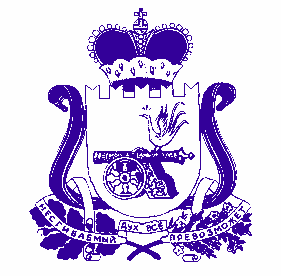 АДМИНИСТРАЦИЯ БУЛГАКОВСКОГО СЕЛЬСКОГО ПОСЕЛЕНИЯДУХОВЩИНСКОГО РАЙОНА СМОЛЕНСКОЙ ОБЛАСТИПОСТАНОВЛЕНИЕот 14.06.2022                                          № 54        	 В соответствии  с  Федеральным законом от 27 июля 2010 № 210-ФЗ «Об      организации предоставления государственных и муниципальных услуг», постановлением Администрации Булгаковского сельского поселения  Духовщинского района Смоленской области «Об утверждении порядка формирования и ведения реестра муниципальных услуг (функций) Администрации Булгаковского сельского поселения Духовщинского района Смоленской области» от 19.05.2016 № 47 Администрация Булгаковского сельского поселения Духовщинского района Смоленской области ПОСТАНОВЛЯЕТ:      1. Внести в Реестр муниципальных услуг (функций) Администрации Булгаковского сельского поселения Духовщинского района Смоленской области, утвержденный постановлением от 19.05.2022 № 48, следующее изменение:   исключить функцию «Осуществление контроля за использованием и сохранностью муниципального жилищного фонда, соответствием жилых помещений данного фонда установленным санитарным и техническим правилам и нормам, иным требованиям законодательства».2.Разместить настоящее постановление на официальном сайте Администрации Булгаковского сельского поселения Духовщинского района Смоленской области в информационно-телекоммуникационной сети «Интернет» http://bulgakovo.admin-smolensk.ru/ и обнародовать путем размещения на информационных стендах Администрации Булгаковского сельского поселения Духовщинского района Смоленской области.       3. Контроль за исполнением настоящего постановления оставляю за собой.Глава муниципального образования Булгаковского сельского поселения Духовщинского района Смоленской области                                   Т.И. Сазанкова  О внесении изменений в Реестр муниципальных услуг (функций) Администрации Булгаковского сельского поселения Духовщинского района Смоленской области, утвержденный постановлением от 19.05.2022 № 48  